ANEXO XIIIDecreto n.º 67/2022, de 2 de junio, POR EL QUE SE REGULA LA CONCESIÓN DIRECTA DE SUBVENCIONES A AYUNTAMIENTOS Y MANCOMUNIDADES DE SERVICIOS SOCIALES DE LA REGIÓN DE MURCIA PARA EL DESARROLLO DE «PROYECTOS INNOVADORES CON ENTIDADES LOCALES PARA LA ATENCIÓN INTEGRAL DE POBLACIÓN VULNERABLE», EN EL MARCO DEL PLAN DE RECUPERACIÓN, TRANSFORMACIÓN Y RESILIENCIA DEL MECANISMO DE RECUPERACIÓN Y RESILIENCIA NEXT GENERATIÓN EU, EN LA COMUNIDAD AUTÓNOMA DE LA REGIÓN DE MURCIA.En todo el material impreso, así como en la difusión que se haga de las actividades financiadas por esta subvención, deberá constar la colaboración del órgano concedente de la subvención y la entidad beneficiaria, así como sus logotipos, según está disposición: 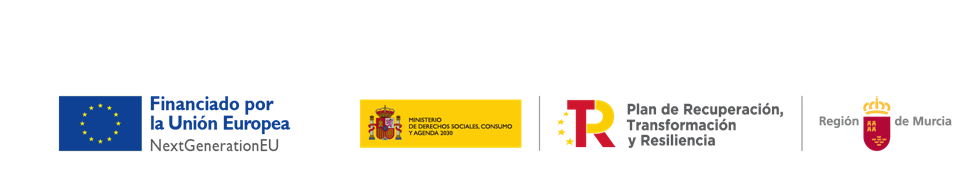 En la parte inferior se podrá incluir el logo de la Entidad Local. 